ВСТУПИТЕЛЬНЫЕ ИСПЫТАНИЯ, ПРОВОДИМЫЕ ИНСТИТУТОМ САМОСТОЯТЕЛЬНО (Магистратура)(в Августе 2023г)*Для граждан с ограниченными возможностями здоровья (колясочники) проводятся вступительные испытания в 116 аудитории.//**Резервные аудитории для проведения вступительных испытаний; 309,320.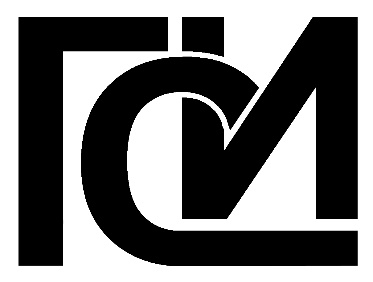 Образовательное частное учреждение высшего образования«Гуманитарно-социальный институт»(«Гуманитарно-социальный институт»)140079, Московская обл., г. Люберцы,дп. Красково, ул. Карла Маркса, 117, комн. №10тел.: (495) 557-17-44, факс: (495) 557-30-54, E-mail: info@vuz-gsi.ruНаименование направленияДатаВремя(время)Аудитория(№/№)// *Консультация (по Психолого-педагогическому образованию)21.08.202311-00 146ПСИХОЛОГО-ПЕДАГОГИЧЕСКОЕ ОБРАЗОВАНИЕ22.08.2023Очная 11-00 Очно-заочная 15-00140106Консультация (по Менеджменту)23.08.202311-00146МЕНЕДЖМЕНТ24.08.2023Очная 11-00 Очно-заочная 15-00146РЕЗЕРВНЫЙ ДЕНЬ:ПСИХОЛОГО-ПЕДАГОГИЧЕСКОЕ ОБРАЗОВАНИЕ25.08.2023Очная 11-00 Очно-заочная 15-00140146МЕНЕДЖМЕНТ26.08.2023Очная 11-00 Очно-заочная 15-00140146